Новогодний конкурс продолжается! В детском саду в канун 2017 года проводиться традиционный творческий конкурс «Символ 2017 года». Примите участие в конкурсе вместе с ребенком, доставьте ему радость, проявите свое творчество и талант!                 Ждем ваших работ!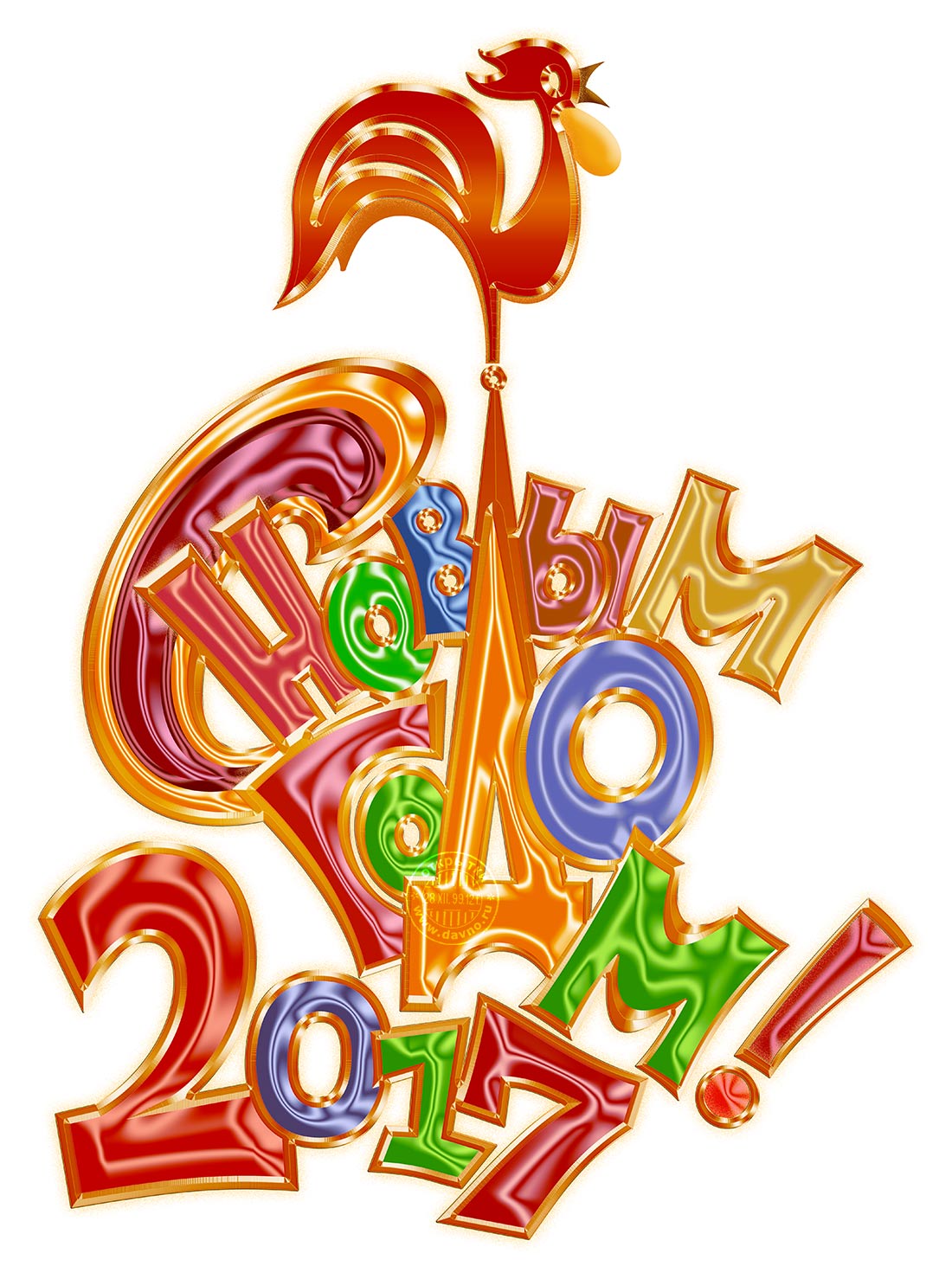 